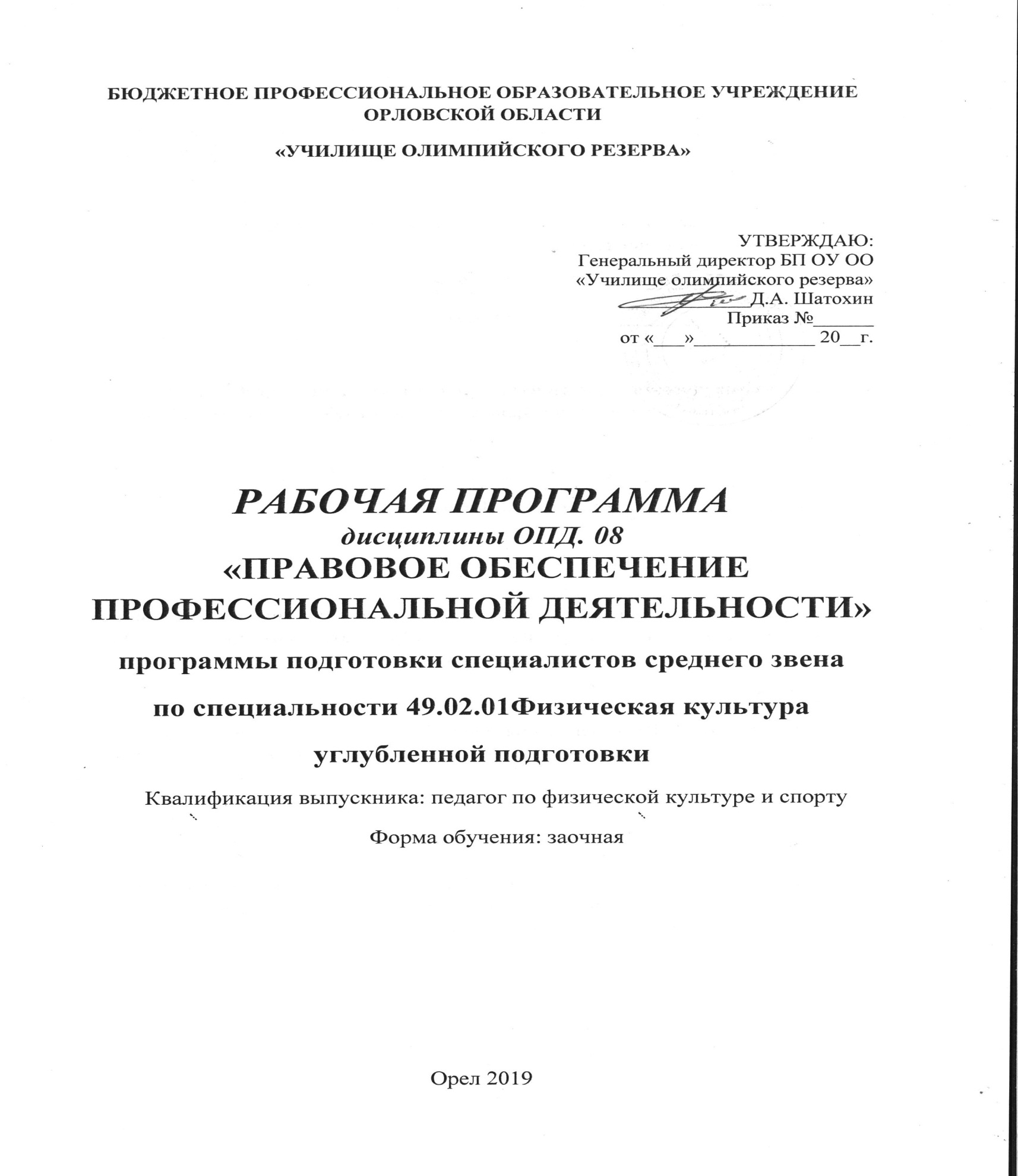 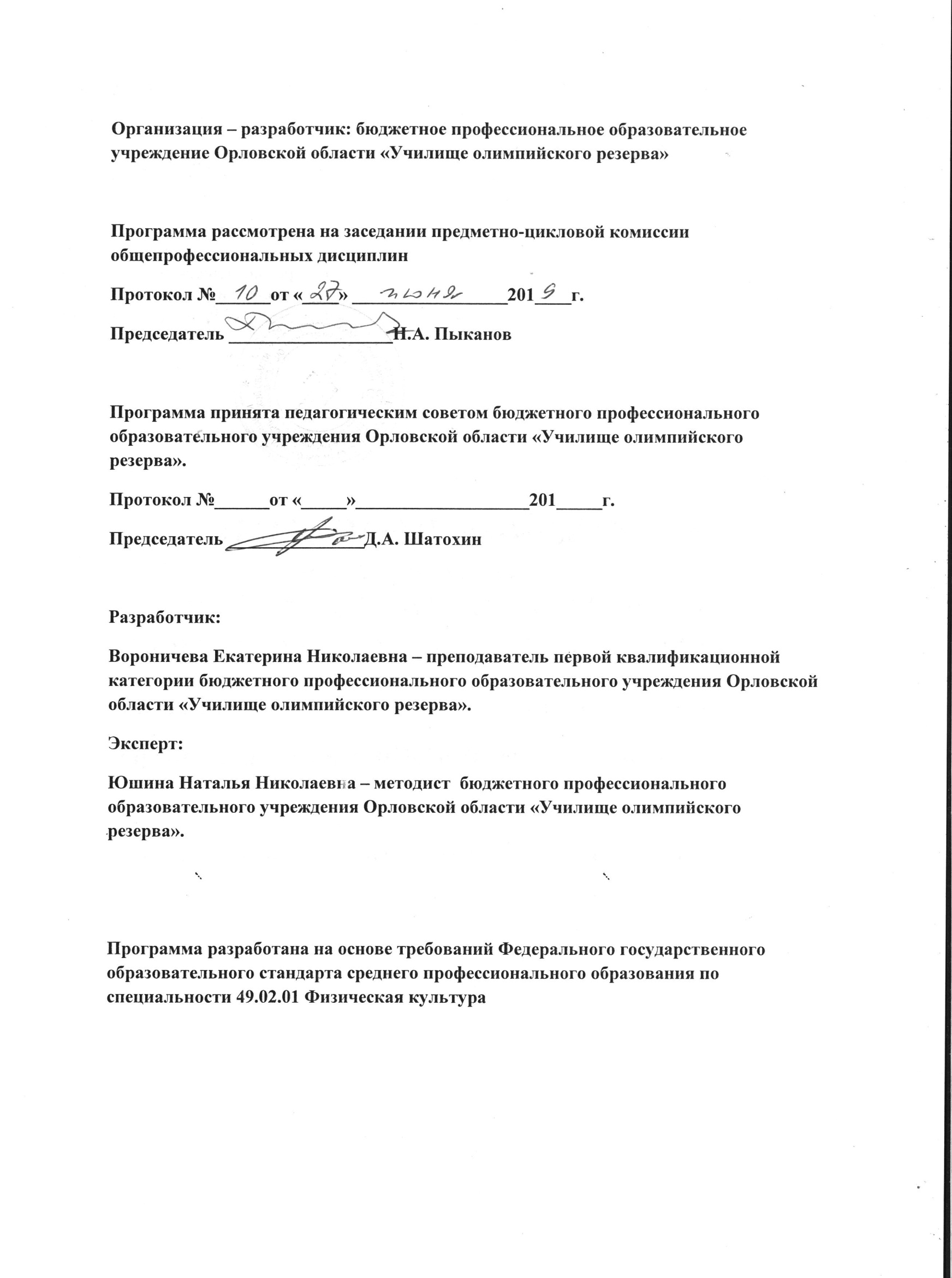 СОДЕРЖАНИЕПАСПОРТ РАБОЧЕЙ ПРОГРАММЫ ДИСЦИПЛИНЫ ОПД.08 ПРАВОВОЕ ОБЕСПЕЧЕНИЕ ПРОФЕССИОНАЛЬНОЙ ДЕЯТЕЛЬНОСТИ1.1.  Область применения программыРабочая программа дисциплины является частью программы подготовки специалистов среднего звена в соответствии с ФГОС по специальности 49.02.01 Физическая культура.Рабочая программа дисциплины «Правовое обеспечение профессиональной деятельности» может быть использована профессиональными образовательными организациями.1.2. Место дисциплины в структуре программы подготовки специалистов среднего звенаДисциплина входит в обязательную  часть учебных циклов ППССЗ, общепрофессиональные дисциплины.1.3. Цели и задачи дисциплины – требования к результатам освоения дисциплины:В результате освоения дисциплины обучающийся должен уметь:- использовать нормативные правовые документы, регламентирующие деятельность в области образования, физической культуры и спорта в профессиональной деятельности;- защищать свои права в соответствии с гражданским, гражданским процессуальным и трудовым законодательством;- анализировать и оценивать результаты и последствия действий (бездействия) с правовой точки зрения.В результате освоения дисциплины обучающийся должен знать:- основные положения Конституции Российской Федерации;- права и свободы человека и гражданина, механизмы их реализации;- понятие и основы правового регулирования в области образования, физической культуры и спорта, в том числе регулирование деятельности общественных объединений физкультурно-спортивной направленности;- основные законодательные акты и нормативные документы, регулирующие правоотношения в области образования, физической культуры и спорта;- правовое положение коммерческих и некоммерческих организаций в сфере физической культуры и спорта;- социально-правовой статус учителя, преподавателя, организатора физической культуры и спорта;- порядок заключения трудового договора и основания его прекращения;- правила оплаты труда;- понятие дисциплинарной и материальной ответственности работника;- виды административных правонарушений и административной ответственности; - нормативно-правовые основы защиты нарушенных прав и судебный порядок разрешения споров.Перечень формируемых компетенцийВ результате изучения дисциплины формируются компетенции:1.4.Рекомендуемое количество часов на освоение программы дисциплины:-максимальной учебной нагрузки обучающегося - 54 часа, в том числе:-обязательной аудиторной учебной нагрузки обучающегося - 10 часов;-самостоятельной работы обучающегося - 44 часа.1.5. Промежуточная аттестация ф форме дифференцированного зачета 2. СТРУКТУРА И СОДЕРЖАНИЕ УЧЕБНОЙ ДИСЦИПЛИНЫОПД.08 Правовое обеспечение профессиональной деятельности2.1. Объем учебной дисциплины и виды учебной работы2.2. Примерный тематический план и содержание учебной дисциплины ОПД.08 Правовое обеспечение профессиональной деятельности 3. условия реализации программы дисциплины3.1. Требования к минимальному материально-техническому обеспечениюРеализация программы дисциплины требует наличия учебного кабинета.Оборудование учебного кабинета:Рабочие места по количеству обучающихся.Рабочее место преподавателя.Комплект учебно-методических материалов.Наглядные пособия (нормативно-правовые источники, образцы документов  и др.).	Технические средства обучения: компьютер, мультимедийный проектор.3.2. Информационное обеспечение обученияПеречень рекомендуемых учебных изданий, Интернет-ресурсов, дополнительной литературыОсновные источники: Конституция Российской Федерации. – Проспект, 2019. – 32 с. О физической культуре и спорте в Российской Федерации: Федеральный закон № 329-ФЗ от 04.12.2007 г.О физической культуре и спорте в Орловской области: Областной закон № 2065-ОЗ от 22.12.2016 г.Трудовой кодекс РФ. – Эксмо, 2013. – 272 с.Дополнительные источники: 1. Румынина В. В. Правовое обеспечение профессиональной деятельности: учебник для студ. учреждений сред. проф. образования / В. В. Румынина. — 10-е изд., стер. — М. : Издательский центр «Академия», 2014. — 224 с.2. Кузибецкий А.Н. Правовое обеспечение профессиональной деятельности в образовательном учреждении : учебник для студ. учреждений сред. проф. образования / А.Н.Кузибецкий, В.Ю.Розка, М. В. Николаева. — 3-е изд., стер. — М. : Издательский центр «Академия», 2013. — 272 с.3. Тыщенко А.И.Правовое обеспечение профессиональной деятельности: учебник /А.И. Тыщенко.— Ростов н/Д.: Феникс, 2007. — 252, [1] с. — (Среднее профессиональное образование).	4. Алексеев С.В. Спортивное право России. Правовые основы физической культуры и спорта: Учебник для студентов вузов / Под ред. проф. П.В. Крашенинникова. – М.: ЮНИТИ-ДАНА, Закон и право, 2005. – 671 с.	5. Бауэр В.Г., Гончарова В.Н., Панкратова В.Н. Нормативно-правовые основы, регулирующие деятельность спортивных школ. М.: 1995. – 67 с.	6. Воронин С.Э., Филиппов С.С. Правовая информация в управлении физкультурно-спортивными организациями. Санкт-Петербург, 2000. – 206 с. Зуев В. Н. Нормативно-правовое регулирование в сфере отечественной физической культуры и спорта. Санкт-Петербург, ООО Издательство «Петрополис», 2001 г. – 484 с.	7. Зуев В.Н., Логинов В.А. Нормативное правовое регулирование отечественной сферы физической культуры и спорта (история и современность): учеб. пособие для вузов / В.Н. Зуев, В.А. Логинов. – М.: Советский спорт, 2008. – 196 с.	8. Национальное законодательство о физической культуре и спорте. Том 1. Законодательные акты о физической культуре и спорте. Хрестоматия для студентов вузов физической культуры по курсу «Правовые основы физической культуры и спорта». Авторы составители: Кузин В.В., Кутепов М.Е. – М., 2002. – 448 с.	9. Основы правовых знаний / под ред. проф. Шкатуллы. Учебное пособие для студентов высших и средних педагогических учебных заведений. – М.: Изд. Центр «Академия», 1999.	10. Путалова И.Б. Правовые основы физической культуры и спорта. – Омск, 1999. – 243 с.	11. Царик А.В. Справочник работника физической культуры и спорта. Нормативные правовые и программно-методические рекомендации. – М., 2003. – 700 с.Интернет ресурсы:http://school-collection.edu.ru – Единая коллекция цифровых образовательных ресурсовhttp://fcior.edu.ru – Федеральный центр информационно-образовательных ресурсов (ФЦИОР)http://www.consultant.ru/cons/CGI/online.cgi?req=doc;base=LAW;n=73038 – Федеральный закон от 04.12.2007 г. № 329-ФЗ «О физической культуре и спорте в Российской Федерации»https://www.lawmix.ru/commlaw/346 - Комментарии к Федеральному закону от 04.12. 2007 г. № 329-ФЗ «О физической культуре и спорте в Российской Федерации»http://docs.cntd.ru/document/473707023 - Областной закон от 08.09.2009 г. № 959-ОЗ «О физической культуре и спорте в Орловской области»http://logos-pravo.ru/page.php?id=6086 – Трудовой кодекс РФ4. Контроль и оценка результатов освоения Дисциплины «Правовое ОБЕСПЕЧЕНИЕ ПРОФЕССИОНАЛЬНОЙ ДЕЯТЕЛЬНОСТИ»	Контроль и оценка результатов освоения дисциплины осуществляется преподавателем в процессе проведения практических занятий, тестирования, а также выполнения обучающимися индивидуальных заданий, проектов, исследований.СодержаниеСтр.1.Паспорт рабочей программы учебной дисциплины41.1.Область применения программы41.2.Место учебной дисциплины в структуре программы подготовки специалистов среднего звена41.3.Цели и задачи дисциплины – требования к результатам освоения учебной дисциплины41.4.Перечень формируемых компетенций51.5.Рекомендуемое количество часов на освоение программы учебной дисциплины72.Структура и содержание учебной дисциплины82.1.Объем учебной дисциплины и виды учебной работы82.2.Тематический план и содержание учебной дисциплины93.Условия реализации программы учебной дисциплины143.1. Требования к минимальному материально-техническому обеспечению143.2.Информационное обеспечение обучения144.Контроль и оценка результатов освоения учебной дисциплины16ОК 1Понимать сущность и социальную значимость своей будущей профессии, проявлять к ней устойчивый интерес.ОК 2Организовывать собственную деятельность, определять методы решения профессиональных задач, оценивать их эффективность и качество.ОК 3Оценивать риски и принимать решения в нестандартных ситуациях.ОК 4Осуществлять поиск, анализ и оценку информации, необходимой  для постановки и решения профессиональных задач, профессионального и личностного развития.ОК 5Использовать информационно-коммуникационные технологии                                       для совершенствования профессиональной деятельности.ОК 6Работать в коллективе и команде, взаимодействовать с коллегами и социальными партнерами.ОК 7Ставить цели, мотивировать деятельность занимающихся физической культурой и спортом, организовывать и контролировать их работу с принятием на себя ответственности за качество учебно-тренировочного процесса и организации физкультурно-спортивных мероприятий и занятий.ОК 8Самостоятельно определять задачи профессионального и личностного развития, заниматься самообразованием, осознанно планировать повышение квалификации.ОК 9Осуществлять профессиональную деятельность в условиях обновления ее целей, содержания и смены технологий.ОК 10Осуществлять профилактику травматизма, обеспечивать охрану жизни и здоровья занимающихся.ПК 1.1Определять цели и задачи, планировать учебно-тренировочные занятия.ПК 1.2Проводить учебно-тренировочные занятия.ПК 1.3Руководить соревновательной деятельностью спортсменов.ПК 1.4Осуществлять педагогический контроль, оценивать процесс                  и результаты деятельности спортсменов на учебно-тренировочных занятиях и соревнованиях.ПК 1.5Анализировать учебно-тренировочные занятия, процесс                       и результаты руководства соревновательной деятельностью.ПК 1.6Проводить спортивный отбор и спортивную ориентацию.ПК 1.7Подбирать, эксплуатировать и готовить к занятиям и соревнованиям спортивное оборудование и инвентарь.ПК 1.8Оформлять и вести документацию, обеспечивающую учебно-тренировочный процесс и соревновательную деятельность спортсменов.ПК 2.1Определять цели, задачи и планировать физкультурно-спортивные мероприятия и занятия с различными возрастными группами населения.ПК 2.2Мотивировать население различных возрастных групп к участию в физкультурно-спортивной деятельности.ПК 2.3Организовывать и проводить физкультурно-спортивные мероприятия и занятия.ПК 2.4Осуществлять педагогический контроль в процессе проведения физкультурно-спортивных мероприятий и занятий.ПК 2.5Организовывать обустройство и эксплуатацию спортивных сооружений и мест занятий физической культурой и спортом.ПК 2.6Оформлять документацию (учебную, учетную, отчетную, сметно-финансовую), обеспечивающую организацию и проведение физкультурно-спортивных мероприятий и занятий и функционирование спортивных сооружений и мест занятий физической культурой и спортом.ПК 3.1Разрабатывать методическое обеспечение организации учебно-тренировочного процесса и руководства соревновательной деятельностью спортсменов в избранном виде спорта.ПК 3.2Разрабатывать методическое обеспечение организации проведения физкультурно-спортивных занятий с различными возрастными группами населения.ПК 3.3Систематизировать педагогический опыт в области физической культуры и спорта на основе изучения профессиональной литературы, самоанализа и анализа деятельности других педагогов.ПК 3.4Оформлять методические разработки в виде отчетов, рефератов, выступлений.ПК 3.5Участвовать в исследовательской и проектной деятельности                  в области образования, физической культуры и спорта.Вид учебной работыОбъем часовМаксимальная учебная нагрузка (всего)51Обязательная аудиторная учебная нагрузка (всего) 10в том числе:     практические занятия2Самостоятельная работа обучающегося (всего)41в том числе:внеаудиторная самостоятельная работа41Промежуточная аттестация в форме дифференцированного зачетаПромежуточная аттестация в форме дифференцированного зачетаНаименование разделов и темСодержание учебного материала, лабораторные и практические работы, самостоятельная работа обучающихся, курсовая работ (проект) Объем часовУровень освоения1234Раздел 1. Теоретико-правовые начала нормативно-правового регулирования в сфере физической культуры и спорта.12Тема 1.1.Развитие законодательства о физической культуре и спорте в России.Содержание учебного материала2Тема 1.1.Развитие законодательства о физической культуре и спорте в России.Введение.Этапы становления и развития правовых основ физической культуры и спорта в России.2Тема 1.2. Физическая культура и спорт в юридических терминах и понятиях.Содержание учебного материала2Тема 1.2. Физическая культура и спорт в юридических терминах и понятиях.Правовые нормы в системе социальных норм. Отличительные особенности норм права. Структура правовых норм. Основные понятия теории права: правоотношения (субъекты и объекты правоотношений, правоспособность и дееспособность, субъектное право и юридическая обязанность), отрасли права, система права, правовой статус физического или юридического лица, источники права. Спортивное право.2-3Тема 1.2. Физическая культура и спорт в юридических терминах и понятиях.Самостоятельная работа обучающихся32-3Тема 1.2. Физическая культура и спорт в юридических терминах и понятиях.Правовые нормы в системе социальных норм. Отличительные особенности норм права. Структура правовых норм. Основные понятия теории права: правоотношения (субъекты и объекты правоотношений, правоспособность и дееспособность, субъектное право и юридическая обязанность), отрасли права, система права, правовой статус физического или юридического лица, источники права.32-3Тема 1.3. Нормативно-правовые акты, регулирующие право на занятия физической культурой и спортом.Содержание учебного материала22-3Тема 1.3. Нормативно-правовые акты, регулирующие право на занятия физической культурой и спортом.Нормативно-правовые основы развития физической культуры и спорта на международном, региональном и национальном уровнях. Классификация функциональных групп правовых и нормативных актов правовых основ физической культуры и спорта. Международное спортивное право нерегионального характера (Международная хартия физического воспитания и спорта и др.). Международное спортивное право регионального характера (Спортивная хартия Европы и др.)2-3Тема 1.3. Нормативно-правовые акты, регулирующие право на занятия физической культурой и спортом.Самостоятельная работа обучающихся32-3Тема 1.3. Нормативно-правовые акты, регулирующие право на занятия физической культурой и спортом.Нормативно-правовые основы развития физической культуры и спорта на международном, региональном и национальном уровнях.Международное спортивное право нерегионального характера (Международная хартия физического воспитания и спорта и др.).Международное спортивное право регионального характера (Спортивная хартия Европы и др.)32-3Раздел 2. Федеральный закон «О физической культуре и спорте в Российской Федерации».17Тема 2.1. Общие положения Федерального закона «О физической культуре и спорте в Российской Федерации».Практическое занятие 22-3Тема 2.1. Общие положения Федерального закона «О физической культуре и спорте в Российской Федерации».Самостоятельная работа обучающихся32-3Тема 2.1. Общие положения Федерального закона «О физической культуре и спорте в Российской Федерации».Основные виды юридических актов. Основные виды нормативно-правовых актов: законы, подзаконные акты. Понятие о нормативных договорах. Решение суда как источник права. Индивидуальные (ненормативные) акты. Иерархическая структура нормативно-правовых актов современной системы физической культуры и спорта в Российской Федерации.32-3Тема 2.2.Система физической культуры и спорта в РФ.Самостоятельная работа обучающихся2-3Тема 2.2.Система физической культуры и спорта в РФ.Субъекты физической культуры и спорта в РФ. Полномочия РФ в области физической культуры и спорта. Полномочия субъектов РФ в области физической культуры и спорта. Полномочия органов местного самоуправления в области физической культуры и спорта32-3Тема 2.3. Организация деятельности в области физической культуры и спорта.Самостоятельная работа обучающихся32-3Тема 2.3. Организация деятельности в области физической культуры и спорта.Физкультурно-спортивные организации. Олимпийское и паралимпийское движение России и Олимпийский комитет России. Общероссийские спортивные федерации. Особенности реорганизации общероссийских спортивных федераций. Организация и проведение физкультурных и спортивных мероприятий.2-3Тема 2.4. Права и обязанности спортсменов.Самостоятельная работа обучающихсяСпортивные звания, спортивные разряды, почетные спортивные звания. Квалификационные категории спортивных судей. Предотвращение допинга в спорте и борьба с ним.32-3Тема 2.5. Спортивный резерв. Спорт высших достижений.Самостоятельная работа обучающихсяСпортивные сборные команды РФ Формирование спортивных сборных команд РФ, спортивных делегаций РФ, спортивных сборных команд субъекта РФ.32-3Раздел  3. Правотворчество субъектов РФ в области физической культуры и спорта.3Тема 3.1.Основные положения закона Орловской области «О физической культуре и спорте».Самостоятельная работа обучающихся32-3Тема 3.1.Основные положения закона Орловской области «О физической культуре и спорте».Физическая культура и спорт как предмет совместного ведения Российской Федерации и её субъектов. Основные принципы законотворческой деятельности субъектов Российской Федерации. Местные подзаконные нормативные акты о физической культуре и спорте.32-3Раздел 4. Организационно-управленческое обеспечение развития физкультурно-спортивного комплекса в условиях рынка.9Тема 4.1. Организационно-управленческое взаимодействие при стратегическом управлении физкультурно-спортивным комплексомСамостоятельная работа обучающихся2-3Тема 4.1. Организационно-управленческое взаимодействие при стратегическом управлении физкультурно-спортивным комплексомСущность, особенности и роль стратегического управления функционированием и развитием физкультурно-спортивного комплекса. Методология формирования стратегического управления физкультурно-спортивным комплексом в РФ. Совершенствование механизма стратегического управления развитием физкультурно-спортивного комплекса. Сочетание рыночных и государственных инструментов управления  физкультурно-спортивным комплексом.32-3Тема 4.2. Защита прав потребителей физкультурно-спортивных товаров и услуг в условиях рыночных отношений.Самостоятельная работа обучающихся32-3Тема 4.2. Защита прав потребителей физкультурно-спортивных товаров и услуг в условиях рыночных отношений.Физическая культура и спорт в структуре современного рынка. Физкультурно-спортивные услуги как продукт деятельности физкультурных и спортивных организаций. Понятие и функции рынка физкультурно-спортивных услуг. Права и обязанности предпринимателя, оказывающего физкультурно-оздоровительные и иные услуги, а также потребителя, получающего эти услуги.32-3Тема 4.3. Налогообложение в области физической культуры и спорта.Самостоятельная работа обучающихся32-3Тема 4.3. Налогообложение в области физической культуры и спорта.Финансирование физической культуры и спорта. Особенности налогообложения в области физической культуры и спорта.32-3Раздел 5. Трудовое законодательство в сфере физической культуры и спорта.4Тема 5.1. Организация труда. Нормирование труда и рабочего времени. Обеспечение трудовой дисциплины.Самостоятельная работа обучающихся22-3Тема 5.1. Организация труда. Нормирование труда и рабочего времени. Обеспечение трудовой дисциплины.Трудовое право и трудовые правоотношения. Принципы регулирования трудовых правоотношений. Источники трудового права. Трудовой договор: понятие и виды, порядок заключения.22-3Тема 5.2. Соблюдение правил безопасности, охрана здоровья, чести и достоинства граждан при проведении занятий физической культурой и спортом, спортивных соревнований и физкультурно-спортивных зрелищных мероприятий.Самостоятельная работа обучающихся22-3Тема 5.2. Соблюдение правил безопасности, охрана здоровья, чести и достоинства граждан при проведении занятий физической культурой и спортом, спортивных соревнований и физкультурно-спортивных зрелищных мероприятий.Нормы и правила безопасности при проведении занятий физической культурой и спортом, спортивных соревнований и физкультурно-спортивных зрелищных мероприятий. Обязанности должностных лиц физкультурно-оздоровительных и спортивных сооружений по обеспечению надлежащего технического оборудования мест проведения спортивных занятий и соревнований в соответствии с правилами техники безопасности и санитарно-гигиеническими нормами.2-3Раздел 6. Международно-правовое регулирование в сфере физической культуры и спорта.6Тема 6.1. Понятие международного права.Самостоятельная работа обучающихсяТема 6.1. Понятие международного права.Нормы международного права: их понятие и создание. Источники международного права. Понятие международно-правовой ответственности. Функции международного права во внутригосударственной сфере. Международное право как фактор совершенствования национального законодательства. Международное право в деятельности судов, прокуратуры, правоохранительных органов исполнительной власти.22-3Тема 6.2. Международные публично-правовые акты в сфере спорта.Содержание учебного материала2Тема 6.2. Международные публично-правовые акты в сфере спорта.Международная хартия физического воспитания и спорта. Спортивная хартия Европы. Декларация участников Европейской конференции «Спорт и местное руководство». Конвенция против применения допинга.2-3Тема 6.2. Международные публично-правовые акты в сфере спорта.Самостоятельная работа обучающихся22-3Тема 6.2. Международные публично-правовые акты в сфере спорта.Международная хартия физического воспитания и спорта. Спортивная хартия Европы. Европейский манифест «Молодые люди и спорт». Декларация участников европейской конференции «Спорт и местное управление». Резолюция 9-й Европейской конференции министров спорта.2-3ВСЕГО:  51чВСЕГО:  51чВСЕГО:  51чАудиторной нагрузки  10 чСамостоятельной нагрузки   41 часАудиторной нагрузки  10 чСамостоятельной нагрузки   41 часАудиторной нагрузки  10 чСамостоятельной нагрузки   41 часРезультаты обучения(освоенные умения, усвоенные знания)Формы и методы контроля и оценки результатов обучения уметь:-использовать нормативно-правовые документы, регламентирующие деятельность в области образования, физической культуры и спорта, профессиональной деятельности-сопоставление прав и свобод гражданина в Конституции РФ и Всеобщей декларации прав человека;- аргументация своих выводов при анализе ФЗ «Об образовании в РФ»; ФЗ «О физической культуре и спорте в РФ»; ОЗ «О физической культуре и спорте в Орловской области»;- владение умением отбирать материал в соответствии с заданной темой;- отражение полученной информации в различных знаковых системах (схемах, таблицах, кластерах);- проектирование деятельности на основе изученных документов-защищать свои права в соответствии с гражданским, гражданско-процессуальным и трудовым законодательством- решение производственных задач; - владение умением выделять нужный материал из законодательных источников в соответствии с темой семинара-анализировать и оценивать результаты и последствия действий (бездействия) с правовой точки зрения - обобщение информации и представление её в виде выводов и предложенийзнать:-основные положения Конституции Российской ФедерацииОсновы конституционного строя РФ. Форма государства, ее элементы: форма правления, форма государственного устройства, политический режим-права и свободы человека и гражданина, механизмы их реализации Понятие правового статуса личности. Виды прав человека. Права человека и права гражданина; выделяет общие права человека и гражданина в соответствии с Всеобщей декларацией прав человека-понятие и основы правового регулирования в области образования, физической культуры и спорта, в том числе регулирование деятельностиобщественных объединений физкультурно-спортивной направленностиОбщественные отношения в сфере образования, физической культуры и спорта; методы спортивного права; система и принципы спортивного права.Основные источники спортивного праваЗадачи законодательства РФ в области образования, физической культуры и спорта; государственные гарантии прав  граждан в области образования, физической культуры и спорта-основные законодательные акты и нормативные документы, регулирующие правоотношения в области образования, физической культуры и спортаФЗ «Об образовании в РФ», ФЗ «О физической культуре и спорте в РФ»: структура и основные положения, законодательная база спортивной образовательной организации, права и обязанности обучающихся-правовое положение коммерческих и некоммерческих организаций в сфере физической культуры и спортаПроцедура лицензирования деятельности по оказанию физкультурно-спортивных услуг; создание, деятельность, реорганизация и ликвидация коммерческих и некоммерческих физкультурно-спортивных организаций; организация работы по развитию физической культуры и спорта среди различных групп населения; возможность быть членами международных спортивных объединений-социально-правовой статус учителя, преподавателя, организатора физической культуры и спортаПравовое положение педагога, тренера в России, права и обязанности работников образования и спорта, понятия тарификационной характеристики и должностной инструкции-порядок заключения трудового договора и основания для его прекращения Нормирование труда и отдыха педагогических работников и тренеров.Виды трудового договора, условия его заключенияИспытательный срок, прерывание трудового соглашения; признаки и изменения трудового договора-правила оплаты трудаНормативы ставок педагогических работников и тренеров; расчет месячного заработка; система надбавок, дополнительной оплаты; ненормированный  рабочий день, работа по совместительству; исчисление педагогического стажа-понятие дисциплинарной и материальной ответственности работникаВиды административных правонарушений и административной ответственности работников образования и спорта-виды административных правонарушений и административной ответственностиАдминистративная ответственность за нарушение законодательства РФ в области образования, физической культуры и спорта; виды и субъекты административных правонарушений в Кодексе РФ об административных правонарушениях. Материальная ответственность работников ОО, порядок и способы возмещения ущерба. Виды административных правонарушений и уголовной ответственности.-нормативно-правовые основы защиты нарушенных прав и судебный порядок разрешения споровИндивидуальные трудовые споры и способы их разрешения. Работа комиссии по трудовым спорам.Промежуточная аттестация : дифференцированный зачётПромежуточная аттестация : дифференцированный зачёт